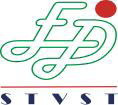  PRESENTATION  DE  L’ECOLE  DOCT ORALE  STVST STRUCTURES DE RECHERCHELaboratoires (LR)Unités (UR)InstitutionNom de la structureDirecteurFSTGénétique moléculaire, immunologie et BiotechnologieNeila TRIFI FARAHFSTBiochimie et de TechnobiologieOmrane BELHADJFSTMicroorganismes et Biomolécules ActivesAbdellatif CHIHI BOUDABOUSFSTGénétique Immunologie et Pathologies HumainesAmel BENAMMAR-ELGAAÏEDFSTRessources Minérales et EnvironnementFradj CHAABANEFSTBiotechnologie, biodiversité et changement climatiquesMohamed BEN SALEMIPTTransmission, contrôle et immunologie des infectionsRidha BARBOUCHEIPTEpidémiologie et microbiologie vétérinaireAbdeljelil GHRAMIPTVenins et biomolécules thérapeutiquesMohamed EL AYEBIPTHématologie moléculaire et cellulaireSalem ABBESIPTEpidémiologie moléculaire et pathologie expérimentale appliquée aux maladiesinfectieusesIkram GUIZANIIPTEpidémiologie et diversité génétique des virus hépatiques et entériques humainsHenda TRIKIIPTMicrobiologie moléculaire, vaccinologie et développement biotechnologieHelmi MERDASSIIPTGénomique biomédicale et oncogénétiqueSonia ABDELHAKIPTParasitologie médicale, biotechnologie et biomoléculesAïda BOURATBINEInstitutionNom de la structureDirecteurFSTBiologie Intégrative et Ecologie Evolutive et Fonctionnelle des MilieuxAquatiquesSabiha TLIG ZOUARIFSTBioécologie et systématique évolutiveKarima NASRI AMMARFSTRéaction physiologie aux facteurs externesSaloua FEZAAFSTBiologie de la reproduction et du développement animalSaida TEKAYAFSTNeurophysiologie fonctionnelle et pathologieMohamed AMRIFSTPhysiologie et Biochimie de la réponse des plantes aux contraintes abiotiquesMokhtar LACHAALFSTBiochimie des lipides et des interactions avec les macromoléculesSallema BAHRIFSTPhysiologie environnementale et biorythmes chez les mammifèresMohamed Moncef BEN SAADFSTPhysiologie et environnement aquatiqueM’hamed EL CAFSIFSTBiologie marineMonia TRABELSIFSTGéomatique Géologie Structurale et AppliquéeFoued ZARGOUNIFSTDynamique des Bassins Sédimentaires et structures géologiquesDalila TURKIFSTGéologie de l’environnementMoncef GUEDDARIFSTPétrologie Cristalline et SédimentaireMohamed Hédi NEGRAFSTGénomique des insectes ravageurs des cultures d'intérêt agronomiqueMohamed MAKNIFSTEnvironnement sédimentaires, système pétroliers et identification des réservesMohamed SOUSSIFSTPaléoenvironnement Géomatériaux et risques géologiquesMahmoud DLALAFSTEcologie végétaleBelgacem HANCHIFSTNutrition et métabolisme azoté et protéine de stressHouda GOUIAAFLMBiogéographie, Climatologie Appliquée et Dynamique ErosiveAmor Mokhtar GAMMARFMTEtude des d déséquilibres entre prolifération cellulaire et apoptoseMichèle EL MAYFMTBiologie cellulaire et moléculaireKamel HAMZAOUIISSBATProtéomie fonctionnelle & Biopréservation alimentaireJeannette BEN HAMIDA